Trigonometria minta-témazáró - emelta) Egy 12 egységnyi oldalú szabályos háromszög csúcsai A, B, és C. Legyen a AB oldal felezőpontja G, legyen BC oldal felezőpontja F, valamint AC oldal felezőpontja D, a háromszög középpontja pedig K. Számítsd ki a következő skaláris szorzatok értékét: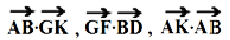 b) Egy koordináta-rendszerben két vektor a(4; 3) és b(–2;5). Számítsd ki a vektorok szögét! Igazold, hogy minden  szögre igaz a következő összefüggés: Egy ABCD általános négyszögben AB=22 cm, BC=30 cm, CD=42 cm és AD=35 cm. Ismert még, hogy a négyszög B-nél fekvő szöge 107°-os. Mekkorák a négyszög átlói és a területe?Oldd meg a trigonometrikus egyenleteket, egyenlőtlenséget!	a)		b)		c)		d)		e)	